International Centre for Information Systems & Audit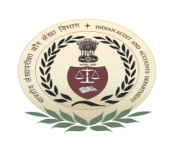 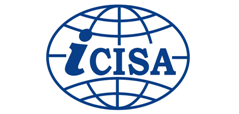 139th International Training ProgrammeON“Performance Audit”(27 November to 22 December 2017)Course Schedule139th ITP Firstweek: Pre-requisites for conduct of Performance Audit139th ITP Second week: Data Analytics and Performance auditing in IT environment139th ITP Third week:	Study tour139th ITP Fourth week: PA case studies and emerging areasDate & DaySession 11000 – 1115 Hrs.Session 21145 – 1300 Hrs.Session 21145 – 1300 Hrs.Session 31400 – 1515 Hrs.Session 41545 – 1700 Hrs.Session 41545 – 1700 Hrs.27 Nov 2017MondayBriefing & Ice-breaking sessionIntroducing IndiaIntroducing IndiaInauguration at SAI India HQrs (C&AG of India)Inauguration at SAI India HQrs (C&AG of India)Inauguration at SAI India HQrs (C&AG of India)27 Nov 2017MondayBriefing & Ice-breaking sessionPresentation by SAI India participantPresentation by SAI India participantInauguration at SAI India HQrs (C&AG of India)Inauguration at SAI India HQrs (C&AG of India)Inauguration at SAI India HQrs (C&AG of India)27 Nov 2017MondayRoom no. 108Room no. 108Room no. 108Conference HallConference HallConference Hall28 Nov 2017TuesdaySAI India &Accountability: Performance Audit and evolution of its mandateStrategic Audit Planning and Risk AssessmentISSAI Standards &  Guidelines on Performance AuditISSAI Standards &  Guidelines on Performance AuditISSAI Standards &  Guidelines on Performance Audit28 Nov 2017TuesdayMs. Himabindu M., Principal Director(GST-I)O/o the C&AG of IndiaMs. Himabindu M., Principal Director(GST-I)O/o the C&AG of IndiaMs. Sudha Krishnan, Director GeneralO/o the C&AG of IndiaMs. Sudha Krishnan, Director GeneralO/o the C&AG of IndiaMs. Sudha Krishnan, Director GeneralO/o the C&AG of India28 Nov 2017TuesdayRoom no. 213Room no. 213Room no. 213Room no. 213Room no. 21329 Nov 2017WednesdayUnderstanding Business Entity: Case study on“PA of Land Management in Delhi Development Authority”Understanding Business Entity: Case study on“PA of Land Management in Delhi Development Authority”Understanding Business Entity: Case study on“PA of Land Management in Delhi Development Authority”Understanding the subject matter – Project Appraisal :a case studyUnderstanding the subject matter – Project Appraisal :a case study29 Nov 2017WednesdayMr. P. K. Konda, Dy. DirectorO/o the Director General of Audit (E & SM),New DelhiMr. P. K. Konda, Dy. DirectorO/o the Director General of Audit (E & SM),New DelhiMr. P. K. Konda, Dy. DirectorO/o the Director General of Audit (E & SM),New DelhiMs. Reema Prakash, Director GeneralO/o the C&AG of IndiaMs. Reema Prakash, Director GeneralO/o the C&AG of India29 Nov 2017WednesdayRoom no. 213Room no. 213Room no. 213Room no. 213Room no. 21330 Nov 2017ThursdayPerformance Audit Tools : Planning, Execution and ReportingPerformance Audit Tools : Planning, Execution and ReportingPerformance Audit Tools : Planning, Execution and ReportingPerformance Audit Tools : Planning, Execution and ReportingPerformance Audit Tools : Planning, Execution and Reporting30 Nov 2017ThursdayMs. Suhasini Gotmare, Director (CRA/CERA/RTC)O/o the Director General of Audit(Central Receipts),New DelhiMs. Suhasini Gotmare, Director (CRA/CERA/RTC)O/o the Director General of Audit(Central Receipts),New DelhiMs. Suhasini Gotmare, Director (CRA/CERA/RTC)O/o the Director General of Audit(Central Receipts),New DelhiMs. Suhasini Gotmare, Director (CRA/CERA/RTC)O/o the Director General of Audit(Central Receipts),New DelhiMs. Suhasini Gotmare, Director (CRA/CERA/RTC)O/o the Director General of Audit(Central Receipts),New Delhi30 Nov 2017ThursdayRoom no. 108Room no. 108Room no. 108Room no. 108Room no. 1081 Dec  2017FridayBuilding an Audit Design Matrix: Case study on“Government schemes for flood control and flood forecasting”Building an Audit Design Matrix: Case study on“Government schemes for flood control and flood forecasting”Building an Audit Design Matrix: Case study on“Government schemes for flood control and flood forecasting”Execution- Analysis and Collection of Audit Evidence :Performance Audit on the working of Madhya Pradesh State Electronics Development Corporation LimitedExecution- Analysis and Collection of Audit Evidence :Performance Audit on the working of Madhya Pradesh State Electronics Development Corporation Limited1 Dec  2017FridayMr. Manish Kumar, Accountant General, TripuraMr. Manish Kumar, Accountant General, TripuraMr. Manish Kumar, Accountant General, TripuraMr. Sameer Mehta, Dy. DirectorO/o the Director General of Audit (Central Expenditure),New DelhiMr. Sameer Mehta, Dy. DirectorO/o the Director General of Audit (Central Expenditure),New Delhi1 Dec  2017FridayRoom no. 213Room no. 213Room no. 213Room no. 213Room no. 2132 Dec 2017SaturdayDelhi VisitDelhi VisitDelhi VisitDelhi VisitDelhi Visit3 Dec 2017SundaySocial programmeSocial programmeSocial programmeSocial programmeSocial programmeDate & DaySession 11000 – 1115 Hrs.Session 21145 – 1300 Hrs.Session 21145 – 1300 Hrs.Session 31400 – 1515 Hrs.Session 41545 – 1700 Hrs.4 Dec 2017MondayTheme Country Day-Georgia(1030-1215 Hours)Country papers on “Performance Audit” of respective SAIs(1215 - 1300 Hours)Country papers on “Performance Audit” of respective SAIs(1215 - 1300 Hours)Conducting Performance Audit in IT EnvironmentConducting Performance Audit in IT Environment4 Dec 2017MondayTheme Country Day-Georgia(1030-1215 Hours)Presentation by the participantsPresentation by the participantsMs. Narmadha R., Director ( Research & Innovation)Ms. Narmadha R., Director ( Research & Innovation)4 Dec 2017MondayAuditoriumRoom No. 213Room No. 213Room no. 213Room no. 2135 Dec 2017TuesdayStatistical Approaches in AnalyticsUse of Statistical Analysis in Performance AuditCase study on  “PA of Reproductive and Child Health under NRHM” : State and Union reports including reporting and recommendationsCase study on  “PA of Reproductive and Child Health under NRHM” : State and Union reports including reporting and recommendationsCase study on  “PA of Reproductive and Child Health under NRHM” : State and Union reports including reporting and recommendations5 Dec 2017TuesdayMr. Kumar Abhay, Financial Advisor-cum-Chief AccountantPostgraduate Institute of Medical Education & Research, ChandigarhMr. Kumar Abhay, Financial Advisor-cum-Chief AccountantPostgraduate Institute of Medical Education & Research, ChandigarhMr. Sanjeev Kumar, DirectorO/o the Director General of Audit(Central Expenditure),New DelhiMr. Sanjeev Kumar, DirectorO/o the Director General of Audit(Central Expenditure),New DelhiMr. Sanjeev Kumar, DirectorO/o the Director General of Audit(Central Expenditure),New Delhi5 Dec 2017TuesdayRoom no. 213Room no. 213Room no. 213Room no. 213Room no. 2136 Dec 2017WednesdayData Analytics in Public audit: Principles and Approach &Hands-on sessions on Data Analytics tools: KnimeData Analytics in Public audit: Principles and Approach &Hands-on sessions on Data Analytics tools: KnimeData Analytics in Public audit: Principles and Approach &Hands-on sessions on Data Analytics tools: KnimeCountry papers on “Performance Audit” of respective SAIsCountry papers on “Performance Audit” of respective SAIs6 Dec 2017WednesdayMs. Narmadha R., Director (Research & Innovation)Ms. Narmadha R., Director (Research & Innovation)Ms. Narmadha R., Director (Research & Innovation)Presentation by the participantsPresentation by the participants6 Dec 2017WednesdayRoom No.111Room No.111Room No.111Room No.213Room No.2137 Dec 2017ThursdayCountry papers on “Performance Audit” of respective SAIsCountry papers on “Performance Audit” of respective SAIsCountry papers on “Performance Audit” of respective SAIsData Analytics in Income Tax departmentData Analytics in Income Tax department7 Dec 2017ThursdayPresentation by the participantsPresentation by the participantsPresentation by the participantsMr. Sanjeev Singh Additional Director General (Systems), CPC-TDS GhaziabadMr. Sanjeev Singh Additional Director General (Systems), CPC-TDS Ghaziabad7 Dec 2017ThursdayRoom no.213Room no.213Room no.213Room no. 213Room no. 2138 Dec 2017FridayPerformance Audit case study:Procurement and milling of paddy for the central poolPerformance Audit case study:Procurement and milling of paddy for the central poolPerformance Audit case study:Procurement and milling of paddy for the central poolPerformance Audit Case StudyPerformance Audit Case Study8 Dec 2017FridayDr. Ashutosh SharmaChief Auditor, New Delhi Municipal CouncilDr. Ashutosh SharmaChief Auditor, New Delhi Municipal CouncilDr. Ashutosh SharmaChief Auditor, New Delhi Municipal CouncilMr. Naveen Singhvi, Director Office of the C&AG of IndiaMr. Naveen Singhvi, Director Office of the C&AG of India8 Dec 2017FridayRoom No.111Room No.111Room No.111Room No.213Room No.2139 Dec 2017SaturdaySocial ProgrammeSocial ProgrammeSocial ProgrammeSocial ProgrammeSocial Programme10 Dec 2017SundaySocial ProgrammeSocial ProgrammeSocial ProgrammeSocial ProgrammeSocial ProgrammeDate & DaySession 11000 – 1115 Hrs.Session 21145 – 1300 Hrs.Session 21145 – 1300 Hrs.Session 31400 – 1515 Hrs.Session 41545 – 1700 Hrs.11 Dec 2017MondayData Analysis using IDEA for planning in Performance AuditData Analysis using IDEA for planning in Performance AuditData Analysis using IDEA in Performance Audit for Audit Findings: Hands-on sessionsData Analysis using IDEA in Performance Audit for Audit Findings: Hands-on sessionsData Analysis using IDEA in Performance Audit for Audit Findings: Hands-on sessions11 Dec 2017MondayMr. K.P. Singh Sr. Administrative Officer (IT audit & Research)Mr. K.P. Singh Sr. Administrative Officer (IT audit & Research)Mr. K.P. Singh Sr. Administrative Officer (IT audit & Research)Mr. K.P. Singh Sr. Administrative Officer (IT audit & Research)Mr. K.P. Singh Sr. Administrative Officer (IT audit & Research)11 Dec 2017MondayRoom No.111Room No.111Room No.111Room No.111Room No.11112 Dec 2017TuesdayStudy Tour to Agra (Stay at Gwalior)Study Tour to Agra (Stay at Gwalior)Study Tour to Agra (Stay at Gwalior)Study Tour to Agra (Stay at Gwalior)Study Tour to Agra (Stay at Gwalior)13 Dec 2017WednesdayStudy tour to Gwalior, Orchha, Bateshwar, Padhavali and Mitaoli(Stay at Gwalior)Study tour to Gwalior, Orchha, Bateshwar, Padhavali and Mitaoli(Stay at Gwalior)Study tour to Gwalior, Orchha, Bateshwar, Padhavali and Mitaoli(Stay at Gwalior)Study tour to Gwalior, Orchha, Bateshwar, Padhavali and Mitaoli(Stay at Gwalior)Study tour to Gwalior, Orchha, Bateshwar, Padhavali and Mitaoli(Stay at Gwalior)14 Dec 2017ThursdayStudy tour to Gwalior, Orchha, Bateshwar, Padhavali and Mitaoli(Stay at Gwalior)Study tour to Gwalior, Orchha, Bateshwar, Padhavali and Mitaoli(Stay at Gwalior)Study tour to Gwalior, Orchha, Bateshwar, Padhavali and Mitaoli(Stay at Gwalior)Study tour to Gwalior, Orchha, Bateshwar, Padhavali and Mitaoli(Stay at Gwalior)Study tour to Gwalior, Orchha, Bateshwar, Padhavali and Mitaoli(Stay at Gwalior)15 Dec 2017FridayStudy tour to Gwalior, Orchha, Bateshwar, Padhavali and Mitaoli(Stay at Gwalior)Study tour to Gwalior, Orchha, Bateshwar, Padhavali and Mitaoli(Stay at Gwalior)Study tour to Gwalior, Orchha, Bateshwar, Padhavali and Mitaoli(Stay at Gwalior)Study tour to Gwalior, Orchha, Bateshwar, Padhavali and Mitaoli(Stay at Gwalior)Study tour to Gwalior, Orchha, Bateshwar, Padhavali and Mitaoli(Stay at Gwalior)16 Dec 2017 SaturdayReturn from GwaliorReturn from GwaliorReturn from GwaliorReturn from GwaliorReturn from Gwalior17 Dec 2017 SundaySocial ProgrammeSocial ProgrammeSocial ProgrammeSocial ProgrammeSocial ProgrammeDate & DaysSession 11000 – 1115 Hrs.Session 21145 – 1300 Hrs.Session 31400 – 1515 Hrs.Session 41545 – 1700 Hrs.18 Dec 2017MondayCountry papers on “Performance Audit” of respective SAIsCountry papers on “Performance Audit” of respective SAIsPerformance Audit Case Study: Audit of Ultra Mega Power Projects under SPVsPerformance Audit Case Study: Audit of Ultra Mega Power Projects under SPVs18 Dec 2017MondayPresentation by the participantsPresentation by the participantsMr. A.S. Thakur, DirectorO/o the PDCA &ex-officio MAB-III, New DelhiMr. A.S. Thakur, DirectorO/o the PDCA &ex-officio MAB-III, New Delhi18 Dec 2017MondayRoom no. 213Room no. 213Room no. 213Room no. 21319 Dec 2017TuesdayPerformance Audit on Public Procurement: Defence sectorPerformance Audit on Public Procurement: Defence sectorPerformance Audit of Social Sector Schemes:Case study on MNREGAPerformance Audit of Social Sector Schemes:Case study on MNREGA19 Dec 2017TuesdayMr. K Subramaniam, Principal DirectorMr. K Subramaniam, Principal DirectorMs. Shubha Kumar, Joint SecretaryMs. Shubha Kumar, Joint Secretary19 Dec 2017TuesdayRoom no. 213Room no. 213Room no. 213Room no. 21320 Dec 2017WednesdayUN Sustainable Development Goals: UN 2030 AgendaUN Sustainable Development Goals: UN 2030 AgendaAudit preparedness of Implementation of SDGsAudit preparedness of Implementation of SDGs20 Dec 2017WednesdayMs. Swati Pandey, DirectorMs. Swati Pandey, DirectorMs. Swati Pandey, DirectorMs. Swati Pandey, Director20 Dec 2017WednesdayRoom no. 108Room no. 108Room no. 108Room no. 10821 Dec 207ThursdayPerformance Audit Case Study: Conservation of Dal LakePerformance Audit Case Study: Conservation of Dal LakeFollow up and impact  of Audit Follow up and impact  of Audit 21 Dec 207ThursdayMr. Abbas H.,  Principal Director  (Report Central)Mr. Abbas H.,  Principal Director  (Report Central)Mr. Manish Kumar, Principal Director(Scientific Departments)Mr. Manish Kumar, Principal Director(Scientific Departments)21 Dec 207ThursdayRoom no. 213Room no. 213Room no. 213Room no. 21322 Dec 2017FridayAudit of PPP Projects: Model Concession AgreementsAudit of PPP Projects: Model Concession AgreementsValedictionValediction22 Dec 2017FridayMr. S.D. Sharma, Director
Project Monitoring Group, Cabinet SecrétariatMr. S.D. Sharma, Director
Project Monitoring Group, Cabinet SecrétariatValedictionValediction22 Dec 2017FridayRoom no. 213Room no. 213AuditoriumAuditorium